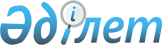 О внесении изменения в постановление акимата Жаркаинского района от 02 июля 2012 года № А-7/344 "Об установлении квоты рабочих мест для лиц, состоящих на учете службы пробации уголовно-исполнительной инспекции, а также лиц, освобожденных из мест лишения свободы и для несовершеннолетних выпускников интернатных организаций в Жаркаинском районе"
					
			Утративший силу
			
			
		
					Постановление акимата Жаркаинского района Акмолинской области от 10 февраля 2015 года № А-2/20. Зарегистрировано Департаментом юстиции Акмолинской области 27 февраля 2015 года № 4661. Утратило силу постановлением акимата Жаркаинского района Акмолинской области от 11 апреля 2016 года № А-4/119      Сноска. Утратило силу постановлением акимата Жаркаинского района Акмолинской области от 11.04.2016 № А-4/119 (вступает в силу и вводится в действие со дня подписания).

      Примечание РЦПИ.

      В тексте документа сохранена пунктуация и орфография оригинала.

      В соответствии со статьей 31 Закона Республики Казахстан от 23 января 2001 года "О местном государственном управлении и самоуправлении в Республике Казахстан", подпунктами 5-5) и 5-6) статьи 7 Закона Республики Казахстан от 23 января 2001 года "О занятости населения", акимат Жаркаинского района ПОСТАНОВЛЯЕТ:

      1. Внести в постановление акимата Жаркаинского района от 02 июля 2012 года № А-7/344 "Об установлении квоты рабочих мест для лиц, состоящих на учете службы пробации уголовно-исполнительной инспекции, а также лиц, освобожденных из мест лишения свободы и для несовершеннолетних выпускников интернатных организаций в Жаркаинском районе" (зарегистрировано в Реестре государственной регистрации нормативных правовых актов № 1-12-174, опубликовано 10 августа 2012 года в районной газете "Целинное знамя") следующее изменение:

      в пункте 1 слова "один процент" заменить словами "три процента".

      2. Контроль за исполнением настоящего постановления возложить на заместителя акима района Альжанова А. К.

      3. Настоящее постановление вступает в силу со дня государственной регистрации в Департаменте юстиции Акмолинской области и вводится в действия со дня официального опубликования.


					© 2012. РГП на ПХВ «Институт законодательства и правовой информации Республики Казахстан» Министерства юстиции Республики Казахстан
				
      Аким Жаркаинского района

А.Уисимбаев
